2 July 2021To:	All members	Councillor T. Manton (Chairman), Councillor B. Chapman (Vice Chairman).Dear Councillor NOTICE IS HEREBY GIVEN that a Finance & General Purposes Committee Meeting will take place at 7.30pm or immediately following the Planning Committee Meeting, on Thursday 8 July 2021. The meeting is open to the Press and Public.Due to legal requirements on the restriction of numbers allowed only 2 people will be allowed inside the Town Hall building and a place will be available in the foyer at the side of the building.   We would urge residents to carefully consider whether they need to attend this meeting in person.Members of the press and public will be able to listen to the meeting by right clicking on the link below, then opening the hyperlink. When the link opens, if you do not have Microsoft teams click on ‘watch on web’ then click on ‘join anonymously’.https://bit.ly/3yaURtjThe above link will be live at 6.45pm on the 8 July 2021.Please take note of the following Covid 19 restrictions will be in place for those attending the Council meeting:•	No one must attend if they are displaying Covid 19 symptoms regardless of a negative test.•	Face coverings must be worn.•	All must sanitize their hands as they enter the Town Hall building.•	All must use the track and trace app as they enter.Yours sincerely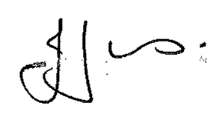 Julie JonesTown ClerkThe meeting will be recorded and live streamed.AGENDA1.FG		APOLOGIES		To receive apologies for absence.2.FG		DISCLOSABLE PECUNIARY INTERESTSMembers are reminded that they must not participate in the discussion or voting on any matter in which they have a Disclosable Pecuniary Interest and should leave the meeting prior to the commencement of the debate.3.FG 		PUBLIC SESSIONMembers of the public are invited to question the Council/Committee on local issues, provided they indicate their intention to do so to the Town Clerk by NOON on the day before the meeting.  Questions can be submitted in writing or asked virtually during the meeting.  If a member of the public wishes to join the virtual meeting they must provide a name and telephone number to the Clerk.  Residents wishing to speak will receive a telephone call during the public session.Questions may be answered during this session or deferred for further advice. The Chairman will select the order of the matters to be heard. Each speaker will be limited to a period of three minutes (to a maximum of 15 minutes total public session at the Chairman’s discretion).Standing Orders will be suspended for up to fifteen minutes during the public session.4.FG		MINUTESTo agree the minutes of a virtual meeting of the Finance and General Purposes Committee held on 25 February 2021. (attached).	5.FG	SMALL GRANTS	To consider the following applications:Hope HouseGirls Friendship Society – Market DraytonArtsfestAge UKSee Appendix FG22 (attached).There is £3,400 remaining in budget.6.FG	LARGE GRANTS	To consider the reinstatement of large grants into the budget.	To consider moving £15,500 out of Community and Governance budget into the Finance and General Purposes budget for large grants. Council’s overall budget for 2021/22 remains the same.	Two requests for financial funding have been received:Citizens Advice Bureau requesting £3,000.Ginger And Spice Event requesting £1,500.	See Appendix FG23 (attached).7.FG	TOWN HALL	Chamber window			To consider the attached quotes for the replacement large window in the 			Chamber.			Wooden Window - See Appendix FG24 (attached).			UPVC Window – See Appendix FG25 (attached).Market Drayton Community Enterprise Request.To consider the request from the MDCE for alterations and use of the Town Hall.			See Appendix FG26 (Attached).8.FG	ONGOING AUDIO LIVE STREAMING OF MEETINGS	To consider the possibility of continuing with the audio live streaming of meetings after the end of all Covid 19 related restrictions.	To consider; if the above is agreed the cost of improving the technology of live streaming by providing mics and the associated equipment for meetings.	See Appendix FG27 (Attached).(information kindly provided by Councillor M Smith)9.FG	SOCIAL MEDIA	To consider the potential of updating and providing synergy between the Council’s website and Facebook page.10.FG	MARKET DRAYTON SPORTS ASSOCIATION ARTICALS OF ASSOCIATION	A request has been received from the Chairman of MDSA (see appendix) to increase the Directors from 9 to 10.		See Appendix FG28 (attached).11.FG	POLICE	To set up a Working Group to have regular meetings with the police. In particular to continue the dialogue with Inspector Greenaway with the ongoing issues in Market Drayton.12.FG		FINANCIAL REGULATIONS		Section 2.2 Accounting and Audit (Internal and External).		To appoint a new member to sign off the monthly reconciliation’s accounts.  		Please note this cannot be a member on the bank signatory list. 13.FG		FINANCIAL REPORT		To agree the income and expenditure report:	  	1 April 2021 – 31 June 2021.  		See Appendix FG29 (attached).14.FG	OUTSIDE STAFF WELFARE FACILITY	To consider the welfare facilities of the Town Councils outside staff.	To hear a report from the Chairman.15.FG	INFORMATION	Town Council have received £72,334.81 from Shropshire Council in connection 	with the Community Infrastructure Levy.  This money now sits in Earmarked 	Reserves.		In response to the Coronavirus pandemic, government announced on 11 March 		2020 the business rates discount will be 100% on public conveniences and 		Community Centres for the financial year 2020-21.			Shropshire Council have now refunded:		Newport Road toilets		£2,295.40		Towers Lawn toilets			£5,110.81		The Zone				£   935.63		BUDGET	There has been an error made on inputting some figures into the budget. A new copy of the budget will be available on the desk for all members on the evening of the meeting.